Инструкция по подключению к Антикоррупционному диктанту, 
в рамках проведения Всероссийской интерактивной акции, 
приуроченной к Международному дню борьбы с коррупциейДля участия в Акции необходимо пройти регистрацию по ссылке: https://anticorrupion-aktsiya-2023.testograf.ru Если Вы уже зарегистрированы, то повторно проходить регистрацию НЕ НАДО!8 декабря в 9:45 подключаетесь к трансляции Акции на официальном канале ТПП РФ на Youtube: https://youtube.com/live/1LWwJ8exuEYПосле церемонии открытия Акции, на экране трансляции появится слайд с QR-кодом и ссылкой на антикоррупционный диктант.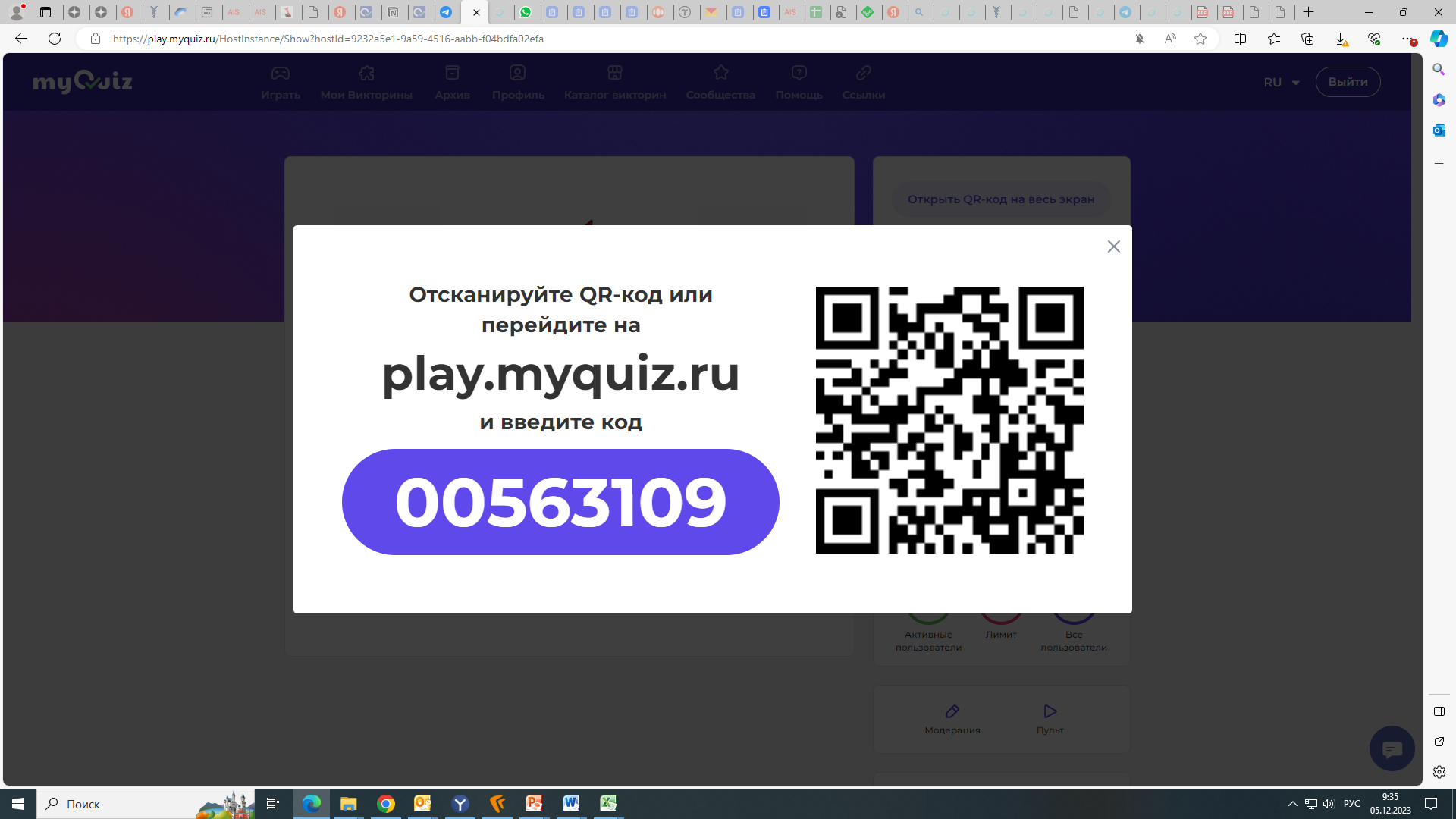 Вы можете отсканировать QR-код на экране с помощью телефона (приложения: сканер QR- и штрих-кодов и его любые его аналоги)ИЛИ в поисковой строке Гугл-поиска набрать «майквиз» и пройти по первой ссылке «ИГРАТЬ» на сайт https://play.myquiz.ru/.  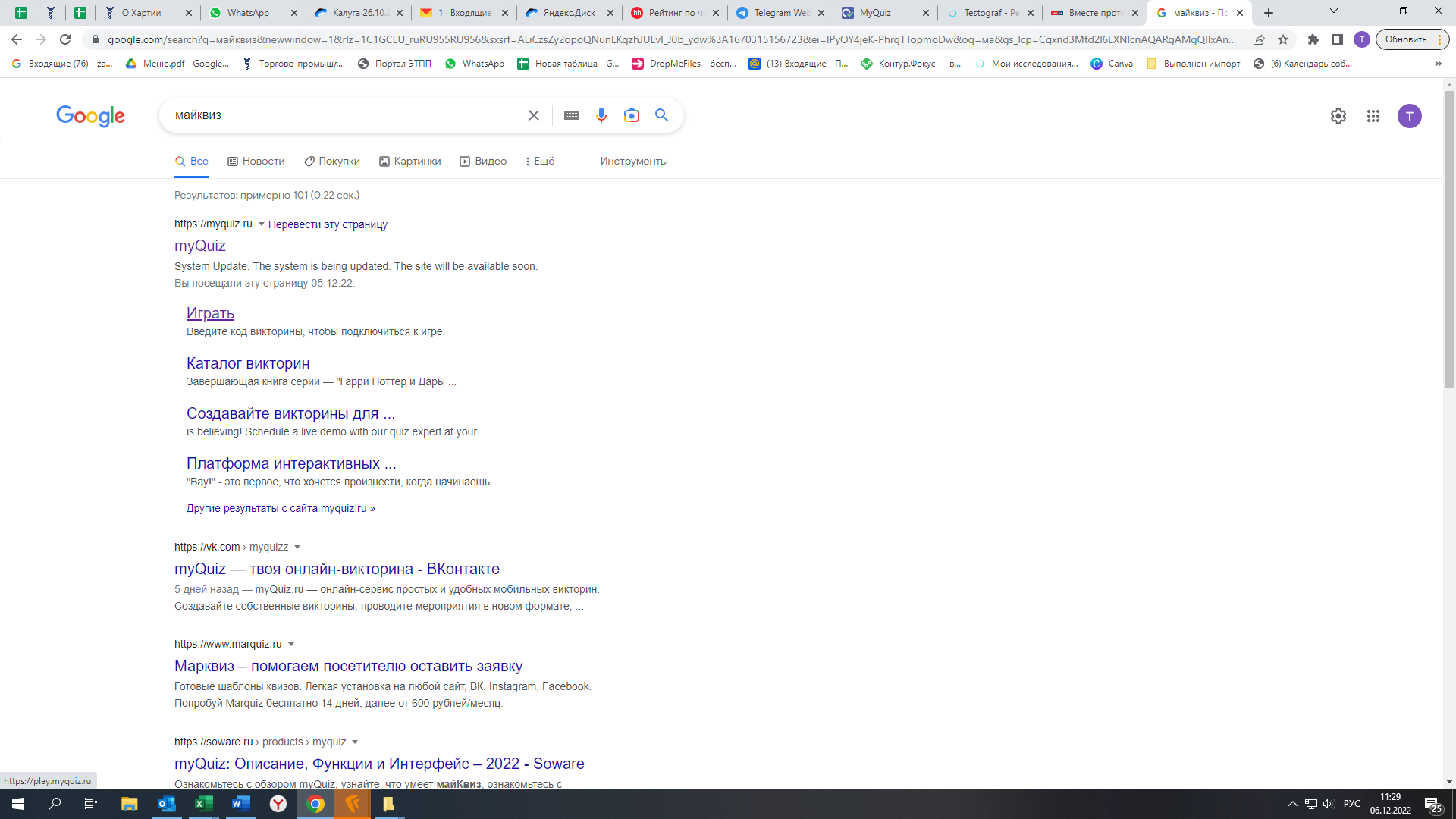 Теперь Вы готовы к прохождению антикоррупционного диктанта!В появившемся окне вводите код – 00563109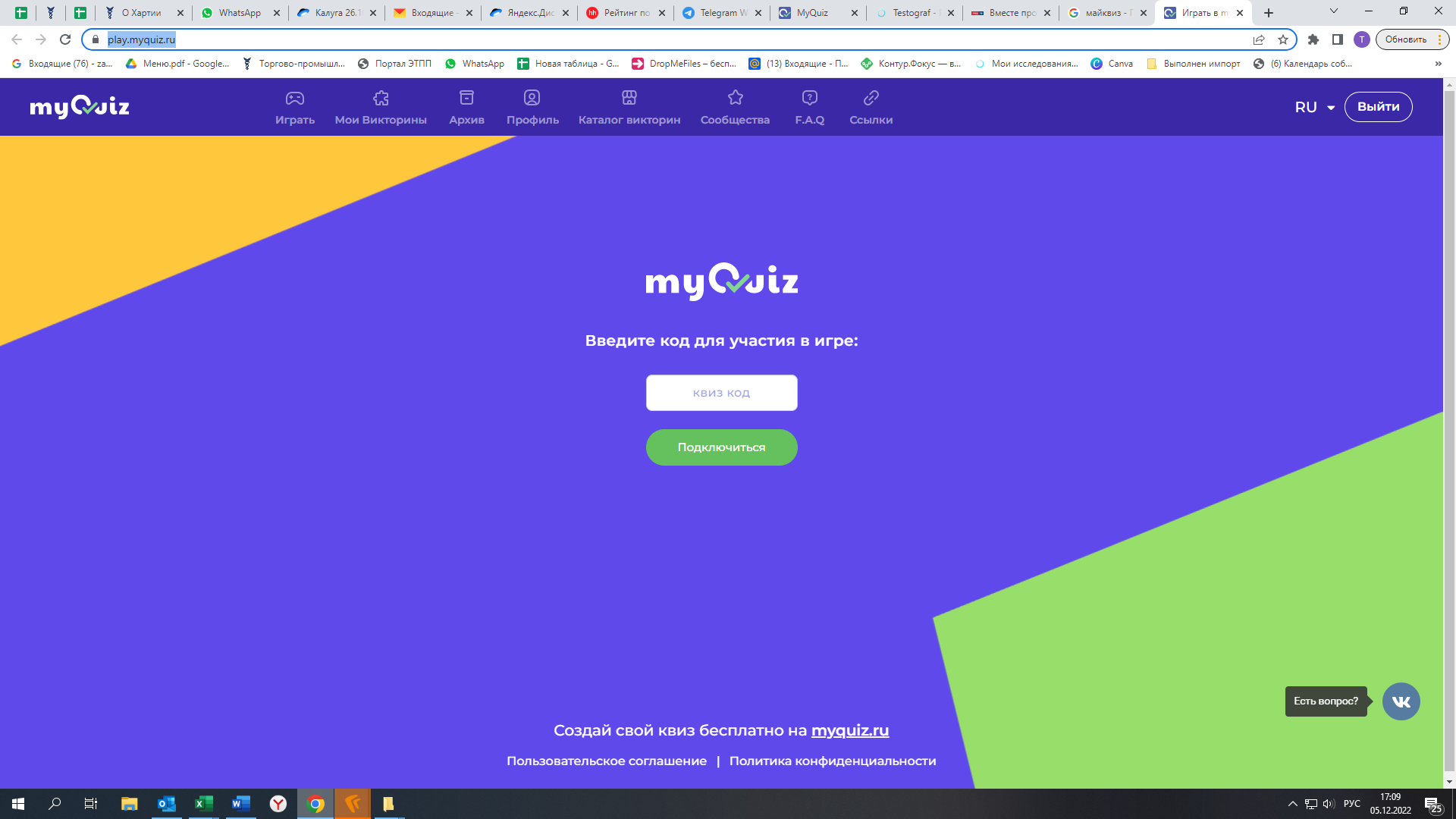 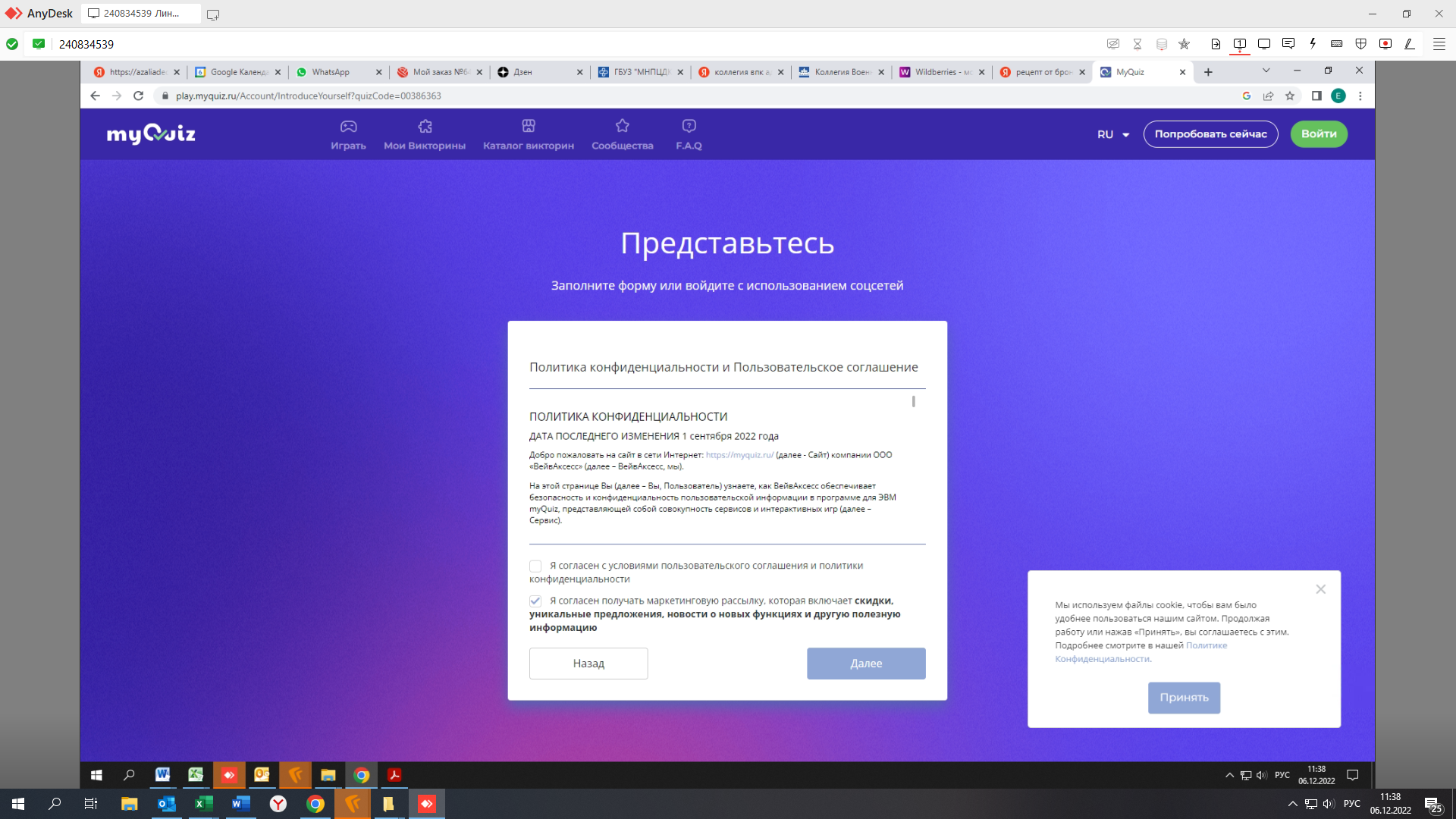 Для прохождения диктанта необходимо нажать «галочку» и подтвердить согласие с условиями пользовательского соглашения и политики конфиденциальности, нажав кнопку «Далее»:В появившемся окне необходимо ввести свои ФИО в окне «Псевдоним» и нажать кнопку «Присоединиться»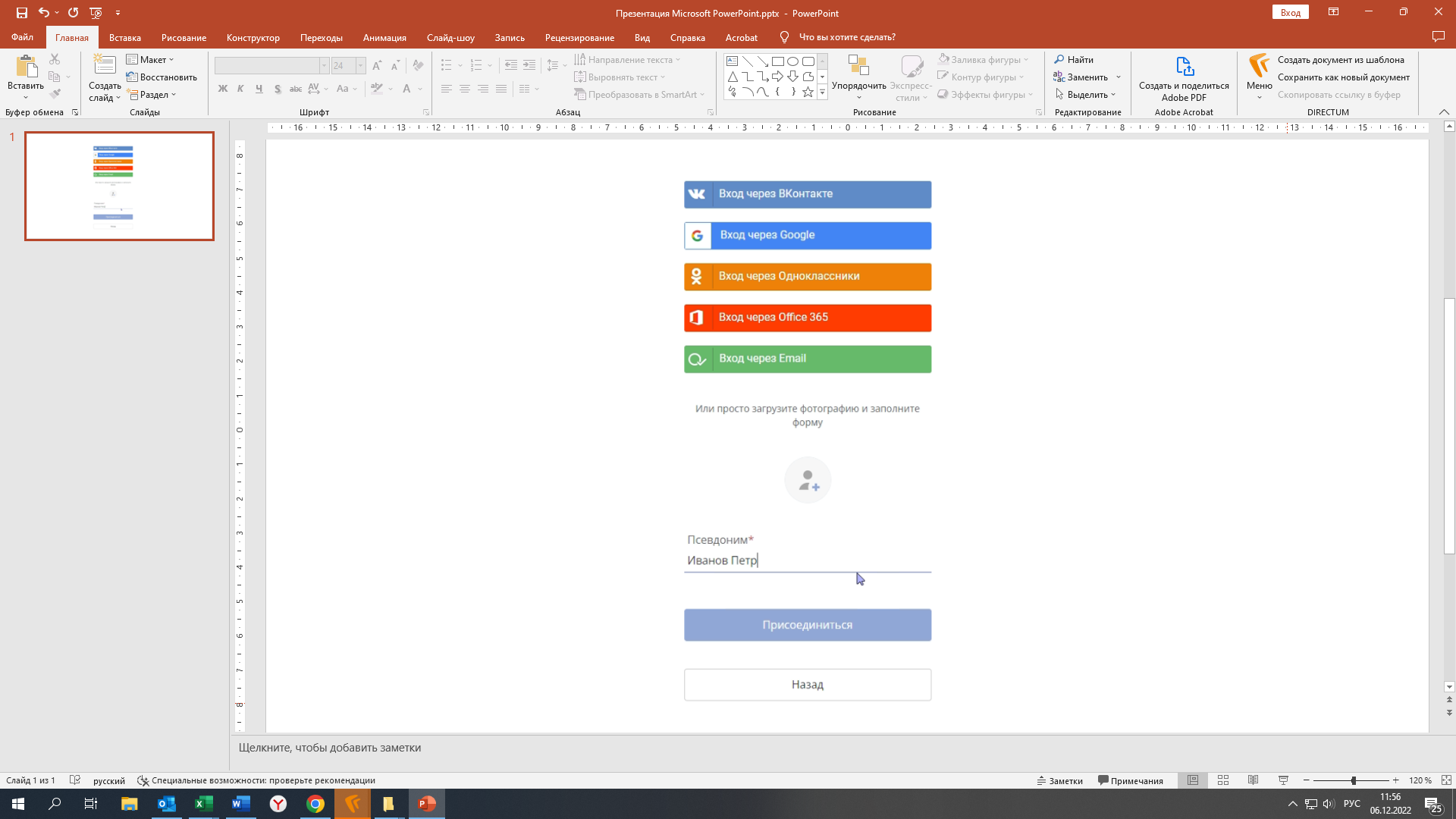 